LICDA. BIBY KAREN RABELO DE LA TORRE, Presidenta Municipal de Campeche, Estado del mismo nombre, en cumplimiento a lo dispuesto por los artículos 1º, 115 fracciones I párrafo primero, II párrafo primero y III de la Constitución Política de los Estados Unidos Mexicanos; 102, 105, 106, 108, 115 de la Constitución Política del Estado de Campeche; 2º, 20, 21, 58 fracción II, 59, 60, 69 fracciones I, III, XII y XXII, 71, 103 fracción I, 106 fracción VIII y 186 de la Ley Orgánica de los Municipios del Estado de Campeche; 2º, 3º, 6º, 8º, 35 fracción III, 36, 37, 49 fracción II, 51, 52, 57, 58 del Bando de Policía y Gobierno del Municipio de Campeche; 1, 4 y 7 del Reglamento de la Administración Pública Centralizada y Paramunicipal del Municipio Campeche; 2, 3, 4, 5, 6, 7, 9,  16, 20 fracciones IX y XIII, 26, 27, 28, 31, 47 y 73 del Reglamento Interior del H. Ayuntamiento para el Municipio de Campeche y demás normatividad aplicable, a los ciudadanos y autoridades del Municipio de Campeche para su publicación y debida observancia; hago saber:Que el H. Ayuntamiento del Municipio de Campeche en la Tercera Sesión Ordinaria de Cabildo celebrada el día 30 de diciembre de 2021, ha tenido a bien aprobar y expedir el siguiente:ACUERDO NÚMERO 47DEL H. AYUNTAMIENTO DEL MUNICIPIO DE CAMPECHE RELATIVO AL DICTAMEN QUE EMITE LA COMISIÓN EDILICIA DE CULTURA Y TRANSPARENCIA, MEDIANTE EL CUAL SE OTORGAR A LA CIUDADANA MARIA DEL CARMEN GUTIERREZ PERALTA, LA DISTINCION DE MIEMBRO HONORARIO DE LA ADMINISTRACION PUBLICA MUNICIPAL DE CAMPECHE. ANTECEDENTESA).- Que con fundamento en lo establecido por los artículos 115 fracción V inciso e) de la Constitución Política de los Estados Unidos Mexicanos, 102 fracción I de la Constitución Política del Estado de Campeche; 63, 64 Fracción I, 73, 76 fracción III de la Ley Orgánica de los Municipios del Estado de Campeche; 79, 80 del Reglamento Interior del H. Ayuntamiento para el Municipio de Campeche, 54, 55 del Bando de Policía y Gobierno del Municipio de Campeche, se presenta a la consideración de los integrantes del H. Ayuntamiento, el dictamen turnado por la Comisión Edilicia de Cultura y Transparencia.CONSIDERANDOSPRIMERO: Este Ayuntamiento es legalmente competente para conocer y dictaminar respecto del presente asunto en términos de lo establecido por los artículos 115 fracción V inciso e) de la Constitución Política de los Estados Unidos Mexicanos; 102 fracción I de la Constitución Política del Estado de Campeche; 151, 153, 154 de la Ley Orgánica de los Municipios del Estado de Campeche, 54, 55 del Bando de Policía y Gobierno del Municipio de Campeche. SEGUNDO: La Comisión Edilicia de Cultura y Transparencia, en ejercicio de sus facultades, dictaminó la solicitud de la Licenciada Biby Karen Rabelo de la Torre, Presidenta Municipal de Campeche, relativo a otorgar a la Ciudadana Maria del Carmen Gutierrez Peralta, el nombramiento de Miembro Honorario de la Administración Pública Municipal de Campeche, en los siguientes términos: DICTAMEN DE LA COMISIÓN EDILICIA DE CULTURA Y TRANSPARENCIA, MEDIANTE EL CUAL SE OTORGAR A LA CIUDADANA MARIA DEL CARMEN GUTIERREZ PERALTA, LA DISTINCION DE MIEMBRO HONORARIO DE LA ADMINISTRACION PUBLICA MUNICIPAL DE CAMPECHE.VISTOS: Para resolver la iniciativa presentada por la Licenciada Biby Karen Rabelo de la Torre, Presidenta Municipal de Campeche, los integrantes de la Comisión Edilicia de Cultura y Transparencia, proceden a emitir el presente DICTAMEN de conformidad con los antecedentes, considerandos y puntos resolutivos que a continuación se señalan:A N T E C E D E N T E SA.- Con fecha 27 de octubre de 2021, en la Primera Sesión Ordinaria de Cabildo del H. Ayuntamiento del Municipio de Campeche, se conformó la Comisión Edilicia de Cultura y Transparencia, misma que quedó integrada por los CC. VÍCTOR ENRIQUE AGUIRRE MONTALVO, Primer Regidor, DIANA LUISA AGUILAR RUELAS, Cuarta Regidora y ANTONIO OLAN QUE, Noveno Regidor.B. Que por propuesta de la C. Presidenta del H. Ayuntamiento del Municipio de Campeche, solicita se someta a consideración de los integrantes del Cabildo, otorgar a la Ciudadana María del Carmen Gutiérrez Peralta, el nombramiento de Miembro Honorario de la Administración Pública Municipal de Campeche, por su gran labor como locutora a nivel nacional, que ha desempeñado desde los años 90’s en diversas estaciones como Estelar 99, XEMAB 950AM, Radio Carmen- XEIT 99.7 en la bella Isla de Cd del Carmen, Campeche; a inicios de la época de los 2000 en Radio Amiga XHMI 100.3 - EXA FM /MVS Radio hasta la actualidad; ha contribuido en programas como: Qué Onda!! 99.7, La hora de Vicente Fernández 950, Conexión 99.7, Rash 100.3, y El Break 100.3 a través de su conducción jovial, entusiasta y franca se mantiene en el gusto de los radioescuchas. Nacida en Ciudad del Carmen Campeche, viviendo por más de 10 años en Mérida, Yucatán y actualmente en San Francisco de Campeche, Campeche es una de las Locutoras, Operador en Cabina y Locutor Comercial que nos representa como Presidenta de la Subdelegación Campeche de la Asociación Nacional de locutores de México. Forma parte de la 1era generación de Licenciados en Locución. Su trabajo ha sido reconocido con: Medalla Ventura Solís Castellanos como locutor del año 2014, Medalla Luis M. Farías por 25 años de labor ante el micrófono y Medalla Pedro de Lille, Premio Nacional de Locución categoría Locutor en Off 2021. C. En este sentido se propone a los integrantes del H. Ayuntamiento, emitir el presente acuerdo al tenor de los siguientes:C O N S I D E R A N D O SI.- Es competente la Comisión Edilicia de Cultura y Transparencia, para conocer y dictaminar el presente asunto, de conformidad con los artículos 63 y 64 inciso F) de la Ley Orgánica de los Municipios del Estado de Campeche; 56 fracción I, inciso f) del Bando de Policía y Gobierno del Municipio de Campeche; 73 y 74 fracción III del Reglamento Interior del H. Ayuntamiento para el Municipio de Campeche.II.- Que la solicitud plateada por la Licenciada Biby Rabelo De La Torre, Presidenta Municipal, cumple con lo establecido en el artículo 9 fracción I y 14 del Reglamento de la Administración Pública Centralizada y Paramunicipal del Municipio de Campeche, 32 fracción VI del Reglamento Interior del H. Ayuntamiento para el Municipio de Campeche, 172 y primer párrafo artículo 173 del Bando de Policía y Gobierno del Municipio de Campeche;  dentro de sus facultades puede nombrar titulares de las Unidades Administrativas,  crear, modificar o fusionar direcciones, departamentos, coordinaciones para consecuencia de los fines de la administración pública; así mismo el H. Ayuntamiento podrá otorgar reconocimientos a personas  y organizaciones que se destaquen por su participación en actos y obras en beneficio de la comunidad municipal, estatal o nacional; en tal sentido la Ciudadana María del Carmen Gutiérrez Peralta, por su  destaca labor profesional como locutora, es procedente otorgarle mediante sesión solemne de cabildo la distinción como Miembro Honorario de la Administración Pública Municipal de Campeche, siendo quien lleve la voz  de difusión de las acciones gubernamentales que se realiza por la actual Administración Municipal, en beneficio de la ciudadanía campechana del municipio.III.- Por lo anteriormente expuesto, la Comisión Edilicia de Cultura y Transparencia, procede a emitir el siguiente: DICTAMEN:PRIMERO: ES PROCEDENTE LA SOLICITUD DE LA LICENCIADA BIBY KAREN RABELO DE LA TORRE, PRESIDENTA MUNICIPAL DE CAMPECHE, PARA LLEVAR A CABO EN SESIÓN SOLEMNE LA ENTREGA DE LA DISTINCION DE MIEMBRO HONORARIO DE LA ADMINISTRACIÓN PÚBLICA MUNICIPAL DE CAMPECHE, A LA CIUDADANA MARIA DEL CARMEN GUTIÉRREZ PERALTA, QUEDANDO A CARGO DE LA VOZ DE DIFUSIÓN DE LAS ACCIONES DE GOBIERNO MUNICIPAL.SEGUNDO: SE ACUERDA REMITIR EL PRESENTE DICTAMEN, AL SECRETARIO DEL H. AYUNTAMIENTO DEL MUNICIPIO DE CAMPECHE, PARA QUE SE SIRVA PRESENTARLO PARA SU DISCUSIÓN ANTE EL H. CABILDO, EN TÉRMINOS DEL ARTÍCULO 91 DEL REGLAMENTO INTERIOR DEL H. AYUNTAMIENTO PARA EL MUNICIPIO DE CAMPECHE, EN LA SESIÓN ORDINARIA QUE CORRESPONDA.TERCERO: ARCHÍVESE EL PRESENTE EXPEDIENTE COMO ASUNTO FENECIDOCUARTO: CÚMPLASE.ASÍ LO DICTAMINARON LOS INTEGRANTES DE LA COMISIÓN EDILICIA DE CULTURA Y TRANSPARENCIA, DEL H. AYUNTAMIENTO DEL MUNICIPIO DE CAMPECHE, EL DÍA 27 DE DICIEMBRE DE DOS MIL VEINTIUNO, EN LA CIUDAD DE SAN FRANCISCO DE CAMPECHE, ESTADO DE CAMPECHE. VÍCTOR ENRIQUE AGUIRRE MONTALVO, PRIMER REGIDOR, DIANA LUISA AGUILAR RUELAS, CUARTA REGIDORA Y ANTONIO OLAN QUE, NOVENO REGIDOR, (RÚBRICAS)TERCERO: Que este Honorable Ayuntamiento es legalmente competente para conocer y dictaminar en el presente asunto, conforme a lo preceptuado por los artículos 58 Fracción II y 59 de la Ley Orgánica de los Municipios del Estado de Campeche; 49 Fracción II, 51 del Bando de Gobierno para el Municipio de Campeche; 28, 31 Fracción V del Reglamento Interior del H. Ayuntamiento para el Municipio de Campeche.CUARTO. - Visto lo anterior, los integrantes de este H. Ayuntamiento, hacen propias las consideraciones de la Comisión Edilicia de Cultura y Transparencia, relativo a la procedencia de la iniciativa de la Presidenta Municipal, la cual deberá aprobarse en termino a lo establecido el artículo 59 fracción IV de la Ley Orgánica de los Municipios del Estado de Campeche y 69 del Reglamento Interior del H. Ayuntamiento para el Municipio de Campeche. Por lo anteriormente expuesto el H. Ayuntamiento del Municipio de Campeche acuerda:A C U E R D OPRIMERO: Se aprueba el DICTAMEN QUE EMITE LA COMISIÓN EDILICIA DE CULTURA Y TRANSPARENCIA, MEDIANTE EL CUAL SE OTORGAR A LA CIUDADANA MARIA DEL CARMEN GUTIERREZ PERALTA, LA DISTINCION DE MIEMBRO HONORARIO DE LA ADMINISTRACION PUBLICA MUNICIPAL DE CAMPECHE.SEGUNDO:  SE APRUEBA LA SOLICITUD DE LA LICENCIADA BIBY KAREN RABELO DE LA TORRE, PRESIDENTA MUNICIPAL DE CAMPECHE, PARA LLEVAR A CABO EN SESIÓN SOLEMNE LA ENTREGA DE LA DISTINCION DE MIEMBRO HONORARIO DE LA ADMINISTRACIÓN PÚBLICA MUNICIPAL DE CAMPECHE, A LA CIUDADANA MARIA DEL CARMEN GUTIÉRREZ PERALTA, QUEDANDO A CARGO DE LA VOZ DE DIFUSIÓN DE LAS ACCIONES DE GOBIERNO MUNICIPALTERCERO: SE INSTRUYE A LA SECRETARÍA DEL AYUNTAMIENTO, LLEVAR A CABO LAS PREVISIONES NECESARIAS PARA LA REALIZACIÓN DE LA SESIÓN SOLEMNE DE CABILDO EN LOS TÉRMINOS DEL PRESENTE ACUERDO.CUARTO: CÚMPLASET R A N S I T O R I O SPRIMERO: Publíquese en el Periódico Oficial del Estado de Campeche.SEGUNDO: Remítase a la Unidad Municipal de Transparencia y Acceso a la Información Pública, para su publicación en el Portal de Internet del Gobierno Municipal.TERCERO: Insértese en libro de Reglamentos, Acuerdos y demás disposiciones de este Honorable Ayuntamiento de Campeche.CUARTO: Se derogan los acuerdos y las disposiciones reglamentarias y administrativas en lo que se opongan al presente acuerdo.QUINTO: Se autoriza al Secretario expedir copia certificada del presente acuerdo para todos los fines legales a que haya lugar.Dado en la Sala de Cabildos del Palacio Municipal recinto oficial del Honorable Ayuntamiento del Municipio de Campeche, Estado de Campeche, por UNANIMIDAD DE VOTOS, a los 30 días del mes de diciembre del año 2021.C. Biby Karen Rabelo de la Torre, Presidenta Municipal; C. Víctor Enrique Aguirre Montalvo, Primer Regidor; C. Martha Alejandra Camacho Sánchez, Segunda Regidora; C. Jorge Manuel Ávila Montejo, Tercer Regidor; C. Diana Luisa Aguilar Ruelas, Cuarta Regidora; C. Ian Ignacio Valladares Mac-Gregor, Quinto Regidor; C. Lisbet del Rosario Ríos, Sexta Regidora; C. Carlos Jorge Opengo Pérez; Séptimo Regidor; C. Ignacio José Muñoz Hernández, Octavo Regidor; C. Antonio Olan Que, Noveno Regidor; C. Patricia del Socorro Rodríguez Reyes, Décima Regidora; C. Rosalina Beatriz Martín Castillo, Décimo Primera Regidora; C. Erika Yuvisa Canché Rodríguez, Síndica de Hacienda; C. Yesmy Yaret del Pilar Castillo Cohuo, Síndica de Asuntos Jurídicos; y C. Ana Alicia Mex Soberanis, Síndico; ante el C. Alejandro Gallegos Valdez, Secretario del H. Ayuntamiento que certifica (Rúbricas).Por lo tanto mando se imprima, publique y circule para su debido cumplimiento.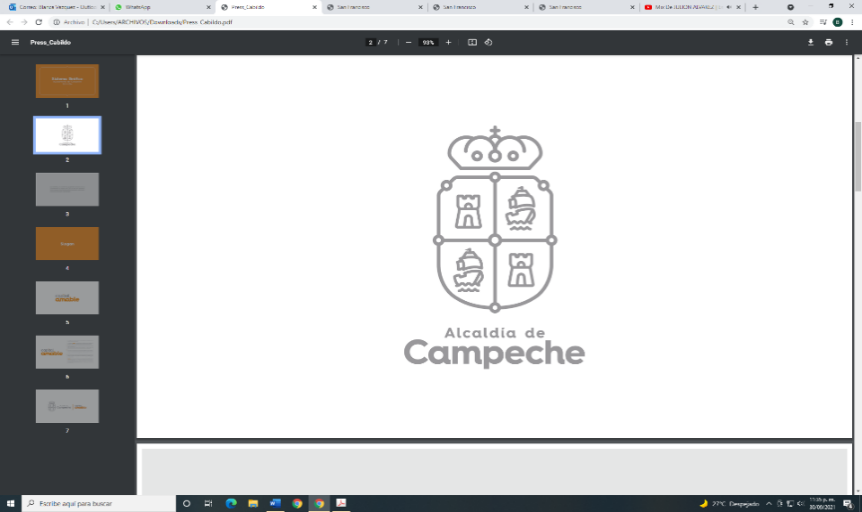 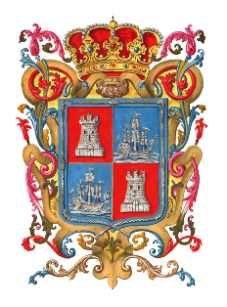 “2021, año de la Independencia”EL INGENIERO ALEJANDRO GALLEGOS VALDEZ, SECRETARIO DEL HONORABLE AYUNTAMIENTO DE CAMPECHE.CERTIFICA: Con fundamento en lo establecido por los artículos 123 Fracción IV de la Ley Orgánica de los Municipios del Estado de Campeche; 18 fracción VII del Reglamento de la Administración Pública del Municipio de Campeche; 93 Fracción V del Reglamento Interior del H. Ayuntamiento para el Municipio de Campeche; que el texto inserto en su parte conducente corresponde íntegramente a su original el cual obra en el Libro de Actas de Sesiones de Cabildo, que se celebran durante el periodo constitucional de gobierno del primero de octubre del año dos veintiuno al treinta de septiembre del año dos mil veinticuatro, relativo al PUNTO DÉCIMO del Orden del Día de la TERCERA SESIÓN ORDINARIA DEL H. AYUNTAMIENTO DEL MUNICIPIO DE CAMPECHE, celebrada el día 30 del mes de diciembre del año 2021, el cual reproduzco en su parte conducente:X .- SE SOMETE A CONSIDERACIÓN Y VOTACIÓN DEL CABILDO, DICTAMEN QUE EMITE LA COMISIÓN EDILICIA DE CULTURA Y TRANSPARENCIA, MEDIANTE EL CUAL SE OTORGAR A LA CIUDADANA MARIA DEL CARMEN GUTIERREZ PERALTA, LA DISTINCION DE MIEMBRO HONORARIO DE LA ADMINISTRACION PUBLICA MUNICIPAL DE CAMPECHE.Secretario: En términos de lo establecido en los artículos 58, 59 Fracción IV de la Ley Orgánica de los Municipios del Estado de Campeche, 58, 59, 62 y 63 del Reglamento Interior del H. Ayuntamiento para el Municipio de Campeche, se somete el presente asunto a votación económica.Secretario: De conformidad a lo establecido por el artículo 93 Fracción VIII del Reglamento Interior del H. Ayuntamiento para el Municipio de Campeche, le informo a usted Ciudadana Presidenta Municipal, que se emitieron QUINTO votos a favor y CERO en contra.Presidenta Municipal: Aprobado por UNANIMIDAD DE VOTOS…PARA TODOS LOS EFECTOS LEGALES CORRESPONDIENTES EXPIDO LA PRESENTE CERTIFICACIÓN EN LA CIUDAD DE SAN FRANCISCO DE CAMPECHE, MUNICIPIO Y ESTADO DE CAMPECHE, SIENDO EL DÍA TREINTA DEL MES DE DICIEMBRE DEL AÑO DOS MIL VEINTIUNO.ATENTAMENTEING. ALEJANDRO GALLEGOS VALDEZSECRETARIO DEL H. AYUNTAMIENTOLICDA. BIBY KAREN RABELO DE LA TORREPRESIDENTA MUNICIPAL DE CAMPECHE.LIC. ALEJANDRO GALLEGOS VALDEZ SECRETARIO DEL H. AYUNTAMIENTO.